Карар                    ПОСТАНОВЛЕНИЕ           «03» июнь 2019 й.                       № 59               «03» июня 2019г.Об аннулировании адресовРуководствуясь Федеральным законом от 06.10.2003 № 131-ФЗ "Об общих принципах организации местного самоуправления в Российской Федерации", Федеральным законом от 28.12.2013 № 443-ФЗ "О федеральной информационной адресной системе и о внесении изменений в Федеральный закон "Об общих принципах организации местного самоуправления в Российской Федерации", Правилами присвоения, изменения и аннулирования адресов, утвержденными Постановлением Правительства Российской Федерации от 19.11.2014 № 1221, ПОСТАНОВЛЯЮ:Аннулировать следующие адреса:   -Российская Федерация, Республика Башкортостан, Альшеевский муниципальный район, Сельское поселение Чебенлинский сельсовет, село Чебенли, улица Мударисова, владение 14/1.     -Российская Федерация, Республика Башкортостан, Альшеевский муниципальный район, Сельское поселение Чебенлинский сельсовет, село Чебенли, улица Мударисова, владение 48/1.     -Российская Федерация, Республика Башкортостан, Альшеевский муниципальный район, Сельское поселение Чебенлинский сельсовет, село Чебенли, улица Мударисова, дом 27.     -Российская Федерация, Республика Башкортостан, Альшеевский муниципальный район, Сельское поселение Чебенлинский сельсовет, село Чебенли, улица Мударисова, домовладение 30.     -Российская Федерация, Республика Башкортостан, Альшеевский муниципальный район, Сельское поселение Чебенлинский сельсовет, село Чебенли, улица Булатова, владение 18.     -Российская Федерация, Республика Башкортостан, Альшеевский муниципальный район, Сельское поселение Чебенлинский сельсовет, село Чебенли, улица Булатова, домовладение 27. -Российская Федерация, Республика Башкортостан, Альшеевский муниципальный район, Сельское поселение Чебенлинский сельсовет, село Чебенли, улица Булатова, домовладение 29. -Российская Федерация, Республика Башкортостан, Альшеевский муниципальный район, Сельское поселение Чебенлинский сельсовет, село Чебенли, улица Центральная, дом 5. -Российская Федерация, Республика Башкортостан, Альшеевский муниципальный район, Сельское поселение Чебенлинский сельсовет, деревня Тюбетеево, улица Демы, владение 24. -Российская Федерация, Республика Башкортостан, Альшеевский муниципальный район, Сельское поселение Чебенлинский сельсовет, деревня Сарышево, улица Центральная, домовладение 55. -Российская Федерация, Республика Башкортостан, Альшеевский муниципальный район, Сельское поселение Чебенлинский сельсовет, деревня Сарышево, улица Центральная, владение 45.-Российская Федерация, Республика Башкортостан, Альшеевский муниципальный район, Сельское поселение Чебенлинский сельсовет, деревня Сарышево, улица Центральная, владение 37.-Российская Федерация, Республика Башкортостан, Альшеевский муниципальный район, Сельское поселение Чебенлинский сельсовет, деревня Сарышево, улица Центральная, домовладение 5.-Российская Федерация, Республика Башкортостан, Альшеевский муниципальный район, Сельское поселение Чебенлинский сельсовет, деревня Сарышево, улица Центральная, владение 47.-Российская Федерация, Республика Башкортостан, Альшеевский муниципальный район, Сельское поселение Чебенлинский сельсовет, деревня Сарышево, улица Центральная, домовладение 85.-Российская Федерация, Республика Башкортостан, Альшеевский муниципальный район, Сельское поселение Чебенлинский сельсовет, деревня Кункас, улица Демы, домовладение 5.-Российская Федерация, Республика Башкортостан, Альшеевский муниципальный район, Сельское поселение Чебенлинский сельсовет, деревня Каменка, улица Горная, владение 8/1.-Российская Федерация, Республика Башкортостан, Альшеевский муниципальный район, Сельское поселение Чебенлинский сельсовет, деревня Каменка, улица Горная, владение 8/2.                                                                                                       -Российская Федерация, Республика Башкортостан, Альшеевский муниципальный район, Сельское поселение Чебенлинский сельсовет, деревня Кызыл Юл, улица Лесная, домовладение 12.-Российская Федерация, Республика Башкортостан, Альшеевский муниципальный район, Сельское поселение Чебенлинский сельсовет, деревня Кызыл Юл, улица Лесная, дом 27.-Российская Федерация, Республика Башкортостан, Альшеевский муниципальный район, Сельское поселение Чебенлинский сельсовет, деревня Кызыл Юл, улица Лесная, владение 8.-Российская Федерация, Республика Башкортостан, Альшеевский муниципальный район, Сельское поселение Чебенлинский сельсовет, деревня Кызыл Юл, улица Лесная, владение 6.-Российская Федерация, Республика Башкортостан, Альшеевский муниципальный район, Сельское поселение Чебенлинский сельсовет, деревня Кызыл Юл, улица Лесная, домовладение 23/а.       2. Контроль за исполнением настоящего Постановления оставляю за собой.Глава сельского поселения                                                        В.Р.Минигалеев   Карар                    ПОСТАНОВЛЕНИЕ              «30» май 2019 й.                       № 58               «30» мая 2019г.Об аннулировании адресовРуководствуясь Федеральным законом от 06.10.2003 № 131-ФЗ "Об общих принципах организации местного самоуправления в Российской Федерации", Федеральным законом от 28.12.2013 № 443-ФЗ "О федеральной информационной адресной системе и о внесении изменений в Федеральный закон "Об общих принципах организации местного самоуправления в Российской Федерации", Правилами присвоения, изменения и аннулирования адресов, утвержденными Постановлением Правительства Российской Федерации от 19.11.2014 № 1221, ПОСТАНОВЛЯЮ:Аннулировать следующий адрес:- Российская Федерация, Республика Башкортостан, Альшеевский муниципальный район, Сельское поселение Чебенлинский сельсовет, деревня Кызыл Юл, улица Второсталинская.         2. Контроль за исполнением настоящего Постановления оставляю за собой.Глава сельского поселения                                                        В.Р.МинигалеевБАШКОРТОСТАН РЕСПУБЛИКАҺЫ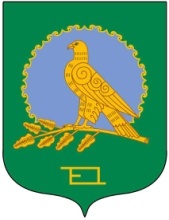 ӘЛШӘЙ РАЙОНЫМУНИЦИПАЛЬ РАЙОНЫНЫҢСЕБЕНЛЕ АУЫЛ СОВЕТЫАУЫЛ БИЛӘМӘҺЕХАКИМИӘТЕ(Башкортостан РеспубликаһыӘлшәй районыСебенле ауыл советы)АДМИНИСТРАЦИЯСЕЛЬСКОГО ПОСЕЛЕНИЯЧЕБЕНЛИНСКИЙ СЕЛЬСОВЕТМУНИЦИПАЛЬНОГО РАЙОНААЛЬШЕЕВСКИЙ РАЙОНРЕСПУБЛИКИ БАШКОРТОСТАН(Чебенлинский сельсоветАльшеевского районаРеспублики Башкортостан)